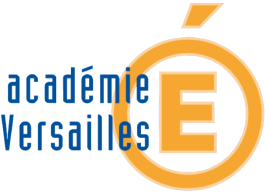 BacProfessionnel« Les Suites Numériques »MODULE CONCERNÉ : Les Suites Numériques.THÈME : Calcul d’argent de poche à partir de 2 formules proposées.OBJECTIFS DE L’ACTIVITÉ : Cette activité permet de réintroduire les suites géométriques et arithmétiques vues en classe de 1ère bac pro avec en plus des calculs de sommes des k premiers termes. Elle se décompose en 2 parties : 1ère partie à destination de tous les élèves de bac professionnel avec une résolution de la problématique à l’aide d’un tableur. Puis une 2ème partie, partant de la même situation, à destination des élèves désirant intégrer un BTS, avec une résolution de la problématique à l’aide de programmes rentrés dans leur calculatrice graphique, permettant ainsi de faire une « initiation » à l’algorithme. PRÉREQUIS NÉCESSAIRES : Etre capable de déterminer les formules à rentrer dans un tableur.COMPÉTENCES VISÉES :   S’approprier le sujet, mettre en œuvre une stratégie, exécuter une méthode de résolution et valider un résultat.CAPACITÉS DU PROGRAMME TRAVAILLÉES : Etre capable d’appliquer les formules donnant le terme de rang n en fonction du premier terme et de la raison de la suite.OUTILS : Tableur et calculatrice graphique.SCÉNARIO PÉDAGOGIQUE : Séance de 1 heure en salle informatique.MODULE CONCERNÉ : Les Suites Numériques.THÈME : Calcul d’argent de poche à partir de 2 formules proposées.OBJECTIFS DE L’ACTIVITÉ : Cette activité permet de réintroduire les suites géométriques et arithmétiques vues en classe de 1ère bac pro avec en plus des calculs de sommes des k premiers termes. Elle se décompose en 2 parties : 1ère partie à destination de tous les élèves de bac professionnel avec une résolution de la problématique à l’aide d’un tableur. Puis une 2ème partie, partant de la même situation, à destination des élèves désirant intégrer un BTS, avec une résolution de la problématique à l’aide de programmes rentrés dans leur calculatrice graphique, permettant ainsi de faire une « initiation » à l’algorithme. PRÉREQUIS NÉCESSAIRES : Etre capable de déterminer les formules à rentrer dans un tableur.COMPÉTENCES VISÉES :   S’approprier le sujet, mettre en œuvre une stratégie, exécuter une méthode de résolution et valider un résultat.CAPACITÉS DU PROGRAMME TRAVAILLÉES : Etre capable d’appliquer les formules donnant le terme de rang n en fonction du premier terme et de la raison de la suite.OUTILS : Tableur et calculatrice graphique.SCÉNARIO PÉDAGOGIQUE : Séance de 1 heure en salle informatique.MODULE CONCERNÉ : Les Suites Numériques.THÈME : Calcul d’argent de poche à partir de 2 formules proposées.OBJECTIFS DE L’ACTIVITÉ : Cette activité permet de réintroduire les suites géométriques et arithmétiques vues en classe de 1ère bac pro avec en plus des calculs de sommes des k premiers termes. Elle se décompose en 2 parties : 1ère partie à destination de tous les élèves de bac professionnel avec une résolution de la problématique à l’aide d’un tableur. Puis une 2ème partie, partant de la même situation, à destination des élèves désirant intégrer un BTS, avec une résolution de la problématique à l’aide de programmes rentrés dans leur calculatrice graphique, permettant ainsi de faire une « initiation » à l’algorithme. PRÉREQUIS NÉCESSAIRES : Etre capable de déterminer les formules à rentrer dans un tableur.COMPÉTENCES VISÉES :   S’approprier le sujet, mettre en œuvre une stratégie, exécuter une méthode de résolution et valider un résultat.CAPACITÉS DU PROGRAMME TRAVAILLÉES : Etre capable d’appliquer les formules donnant le terme de rang n en fonction du premier terme et de la raison de la suite.OUTILS : Tableur et calculatrice graphique.SCÉNARIO PÉDAGOGIQUE : Séance de 1 heure en salle informatique.« Argent de poche »« Argent de poche »« Argent de poche »Situation commune aux parties 1 et 2Situation commune aux parties 1 et 2Situation commune aux parties 1 et 2Situation commune aux parties 1 et 2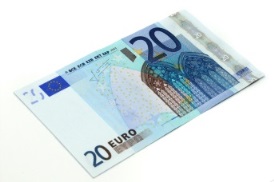 Vos parents vous proposent deux  formules pour votre argent de poche 2014 :Formule n°1 : Ils vous versent 20€ le 1er janvier 2014, puis chaque mois, augmentent le montant de votre argent de poche de 5€.Formule n°2 : Ils vous versent 10 centimes le 1er janvier 2014, puis chaque mois, multiplient le montant de votre argent de poche par 2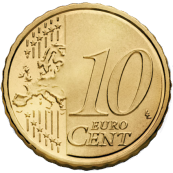 Vos parents vous proposent deux  formules pour votre argent de poche 2014 :Formule n°1 : Ils vous versent 20€ le 1er janvier 2014, puis chaque mois, augmentent le montant de votre argent de poche de 5€.Formule n°2 : Ils vous versent 10 centimes le 1er janvier 2014, puis chaque mois, multiplient le montant de votre argent de poche par 2Partie I.Partie I.A destination de tous les élèves de terminale Bac Pro.A destination de tous les élèves de terminale Bac Pro.Calculer le montant de votre argent de poche en février, mars, avril et mai 2014 avec les formules n°1 et n°2.Calculer le montant de votre argent de poche en février, mars, avril et mai 2014 avec les formules n°1 et n°2.Calculer le montant de votre argent de poche en février, mars, avril et mai 2014 avec les formules n°1 et n°2.Calculer le montant de votre argent de poche en février, mars, avril et mai 2014 avec les formules n°1 et n°2.Selon vous, quelle semble être la formule la plus intéressante financièrement ?Selon vous, quelle semble être la formule la plus intéressante financièrement ?Selon vous, quelle semble être la formule la plus intéressante financièrement ?Selon vous, quelle semble être la formule la plus intéressante financièrement ?En vous aidant d’un tableur, déterminer le montant perçu en décembre 2014 avec chacune des formules.En vous aidant d’un tableur, déterminer le montant perçu en décembre 2014 avec chacune des formules.En vous aidant d’un tableur, déterminer le montant perçu en décembre 2014 avec chacune des formules.En vous aidant d’un tableur, déterminer le montant perçu en décembre 2014 avec chacune des formules.Selon vous, quelle semble être la formule la plus intéressante financièrement ?Selon vous, quelle semble être la formule la plus intéressante financièrement ?Selon vous, quelle semble être la formule la plus intéressante financièrement ?Selon vous, quelle semble être la formule la plus intéressante financièrement ?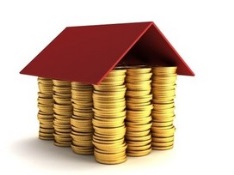 Vous décidez d’épargner chaque mois la somme perçue afin de pouvoir effectuer un achat conséquent.Vous décidez d’épargner chaque mois la somme perçue afin de pouvoir effectuer un achat conséquent.Vous décidez d’épargner chaque mois la somme perçue afin de pouvoir effectuer un achat conséquent.A l’aide d’un tableur, calculer la somme perçue au bout d’un an avec chaque formule.A l’aide d’un tableur, calculer la somme perçue au bout d’un an avec chaque formule.A l’aide d’un tableur, calculer la somme perçue au bout d’un an avec chaque formule.A l’aide d’un tableur, calculer la somme perçue au bout d’un an avec chaque formule.Selon vous, quelle semble être la formule la plus intéressante financièrement ?Selon vous, quelle semble être la formule la plus intéressante financièrement ?Selon vous, quelle semble être la formule la plus intéressante financièrement ?Selon vous, quelle semble être la formule la plus intéressante financièrement ?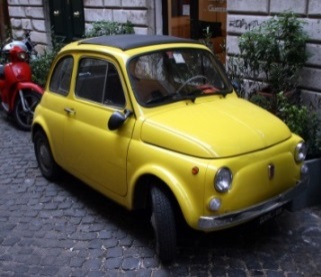 Vous venez d’obtenir votre permis de conduire et vous souhaitez vous acheter une fiat 500 d’occasion vendue à 1 500 € sur un site spécialisé.Selon vous, quelle formule vous permettrait d’obtenir votre voiture le plus rapidement ?Selon vous, quelle formule vous permettrait d’obtenir votre voiture le plus rapidement ?Selon vous, quelle formule vous permettrait d’obtenir votre voiture le plus rapidement ?Selon vous, quelle formule vous permettrait d’obtenir votre voiture le plus rapidement ?A l’aide d’un tableur, donner le mois à partir duquel vous pourrez vous offrir la voiture avec les deux formules.  A l’aide d’un tableur, donner le mois à partir duquel vous pourrez vous offrir la voiture avec les deux formules.  A l’aide d’un tableur, donner le mois à partir duquel vous pourrez vous offrir la voiture avec les deux formules.  A l’aide d’un tableur, donner le mois à partir duquel vous pourrez vous offrir la voiture avec les deux formules.  Ce résultat est-il en accord avec la formule choisie au départ ? Argumenter votre réponse. En vue d’acheter votre voiture, quelle sera la formule que vous choisirez définitivement ?Ce résultat est-il en accord avec la formule choisie au départ ? Argumenter votre réponse. En vue d’acheter votre voiture, quelle sera la formule que vous choisirez définitivement ?Ce résultat est-il en accord avec la formule choisie au départ ? Argumenter votre réponse. En vue d’acheter votre voiture, quelle sera la formule que vous choisirez définitivement ?Ce résultat est-il en accord avec la formule choisie au départ ? Argumenter votre réponse. En vue d’acheter votre voiture, quelle sera la formule que vous choisirez définitivement ?Partie II.Partie II.A destination des élèves de terminale Bac Pro souhaitant intégrer un BTS.A destination des élèves de terminale Bac Pro souhaitant intégrer un BTS.Calculer le montant de votre argent de poche en février, mars, avril et mai 2014 avec les formules n°1 et n°2.Calculer le montant de votre argent de poche en février, mars, avril et mai 2014 avec les formules n°1 et n°2.Calculer le montant de votre argent de poche en février, mars, avril et mai 2014 avec les formules n°1 et n°2.Calculer le montant de votre argent de poche en février, mars, avril et mai 2014 avec les formules n°1 et n°2.Selon vous, quelle semble être la formule la plus intéressante financièrement ?Selon vous, quelle semble être la formule la plus intéressante financièrement ?Selon vous, quelle semble être la formule la plus intéressante financièrement ?Selon vous, quelle semble être la formule la plus intéressante financièrement ?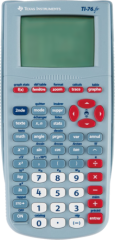 « Programmation »« Programmation »« Programmation »« Programmation »Rentrer les programmes ci-dessous qui vous permettront de calculer le terme de rang n d’une suite arithmétique et d’une suite géométrique :Rentrer les programmes ci-dessous qui vous permettront de calculer le terme de rang n d’une suite arithmétique et d’une suite géométrique :Rentrer les programmes ci-dessous qui vous permettront de calculer le terme de rang n d’une suite arithmétique et d’une suite géométrique :Rentrer les programmes ci-dessous qui vous permettront de calculer le terme de rang n d’une suite arithmétique et d’une suite géométrique :Notations1ier terme u1 : U      Raison q ou r : Q ou R      Rang du terme n : N    Terme de rang n : TNotations1ier terme u1 : U      Raison q ou r : Q ou R      Rang du terme n : N    Terme de rang n : TNotations1ier terme u1 : U      Raison q ou r : Q ou R      Rang du terme n : N    Terme de rang n : TNotations1ier terme u1 : U      Raison q ou r : Q ou R      Rang du terme n : N    Terme de rang n : TNotations1ier terme u1 : U      Raison q ou r : Q ou R      Rang du terme n : N    Terme de rang n : T« Suites Arithmétiques »« Suites Arithmétiques »« Suites Arithmétiques »« Suites Arithmétiques »« Suites Géométriques »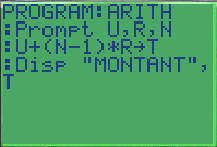 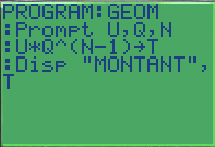 A l’aide de vos programmes, déterminer le montant perçu en décembre 2014 avec chacune des formules.A l’aide de vos programmes, déterminer le montant perçu en décembre 2014 avec chacune des formules.A l’aide de vos programmes, déterminer le montant perçu en décembre 2014 avec chacune des formules.A l’aide de vos programmes, déterminer le montant perçu en décembre 2014 avec chacune des formules.A l’aide de vos programmes, déterminer le montant perçu en décembre 2014 avec chacune des formules.Selon vous, quelle semble être la formule la plus intéressante financièrement ?Selon vous, quelle semble être la formule la plus intéressante financièrement ?Selon vous, quelle semble être la formule la plus intéressante financièrement ?Selon vous, quelle semble être la formule la plus intéressante financièrement ?Selon vous, quelle semble être la formule la plus intéressante financièrement ?« Programmation »« Programmation »« Programmation »« Programmation »Rentrer les programmes ci-dessous qui vous permettront de calculer la somme des k premiers termes d’une suite arithmétique et d’une suite géométrique :Rentrer les programmes ci-dessous qui vous permettront de calculer la somme des k premiers termes d’une suite arithmétique et d’une suite géométrique :Rentrer les programmes ci-dessous qui vous permettront de calculer la somme des k premiers termes d’une suite arithmétique et d’une suite géométrique :Rentrer les programmes ci-dessous qui vous permettront de calculer la somme des k premiers termes d’une suite arithmétique et d’une suite géométrique :« Suites Arithmétiques »« Suites Arithmétiques »« Suites Arithmétiques »« Suites Arithmétiques »« Suites Géométriques »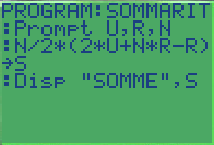 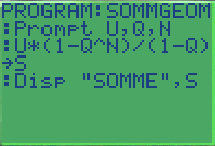 Vous décidez d’épargner chaque mois la somme perçue afin de pouvoir effectuer un achat conséquent.Vous décidez d’épargner chaque mois la somme perçue afin de pouvoir effectuer un achat conséquent.Vous décidez d’épargner chaque mois la somme perçue afin de pouvoir effectuer un achat conséquent.A l’aide de vos programmes, déterminer la somme perçue au bout d’un an avec chaque formule.A l’aide de vos programmes, déterminer la somme perçue au bout d’un an avec chaque formule.A l’aide de vos programmes, déterminer la somme perçue au bout d’un an avec chaque formule.A l’aide de vos programmes, déterminer la somme perçue au bout d’un an avec chaque formule.A l’aide de vos programmes, déterminer la somme perçue au bout d’un an avec chaque formule.Selon vous, quelle semble être la formule la plus intéressante financièrement ?Selon vous, quelle semble être la formule la plus intéressante financièrement ?Selon vous, quelle semble être la formule la plus intéressante financièrement ?Selon vous, quelle semble être la formule la plus intéressante financièrement ?Selon vous, quelle semble être la formule la plus intéressante financièrement ?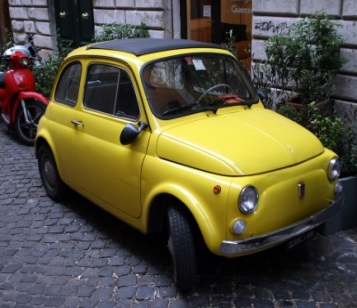 Vous venez d’obtenir votre permis de conduire et vous souhaitez vous acheter une fiat 500 d’occasion vendue à 1 500 € sur le bon coin.Vous venez d’obtenir votre permis de conduire et vous souhaitez vous acheter une fiat 500 d’occasion vendue à 1 500 € sur le bon coin.Selon vous, quelle formule vous permettrait d’obtenir votre voiture le plus rapidement ?Selon vous, quelle formule vous permettrait d’obtenir votre voiture le plus rapidement ?Selon vous, quelle formule vous permettrait d’obtenir votre voiture le plus rapidement ?Selon vous, quelle formule vous permettrait d’obtenir votre voiture le plus rapidement ?Selon vous, quelle formule vous permettrait d’obtenir votre voiture le plus rapidement ?A l’aide de vos programmes, donner le mois à partir duquel vous pourrez vous offrir la voiture avec les deux formules.A l’aide de vos programmes, donner le mois à partir duquel vous pourrez vous offrir la voiture avec les deux formules.A l’aide de vos programmes, donner le mois à partir duquel vous pourrez vous offrir la voiture avec les deux formules.A l’aide de vos programmes, donner le mois à partir duquel vous pourrez vous offrir la voiture avec les deux formules.A l’aide de vos programmes, donner le mois à partir duquel vous pourrez vous offrir la voiture avec les deux formules.Ce résultat est-il en accord avec la formule choisie au départ ? Argumenter votre réponse. En vue d’acheter votre voiture, quelle sera la formule que vous choisirez définitivement ?Ce résultat est-il en accord avec la formule choisie au départ ? Argumenter votre réponse. En vue d’acheter votre voiture, quelle sera la formule que vous choisirez définitivement ?Ce résultat est-il en accord avec la formule choisie au départ ? Argumenter votre réponse. En vue d’acheter votre voiture, quelle sera la formule que vous choisirez définitivement ?Ce résultat est-il en accord avec la formule choisie au départ ? Argumenter votre réponse. En vue d’acheter votre voiture, quelle sera la formule que vous choisirez définitivement ?Ce résultat est-il en accord avec la formule choisie au départ ? Argumenter votre réponse. En vue d’acheter votre voiture, quelle sera la formule que vous choisirez définitivement ?